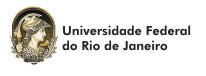 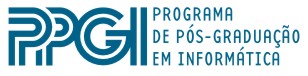 ( 53º ) EXAME DE QUALIFICAÇÃO DE DOUTORADOAluno Adriano Alves de AlcântaraTítulo" ANÁLISE NUMÉRICA E SIMULAÇÃO PARA UMA EQUAÇÃO HIPERBÓLICA NÃO-LINEAR COM CONDIÇÕES DE FRONTEIRA DE DIRICHLET E DA ACÚSTICA"Data, Horário e Local28 de maio de 2019 – 15:00 – Anfit. Maria IreneBanca ExaminadoraMauro Antônio RinconPresidente/OrientadorPPGI - UFRJJuan Bautista Limaco FerrelUFFPatricia Nunes da SilvaUERJMarcello Goulart TeixeiraPPGI - UFRJ